OZNACZENIA KURSÓWa-nie kursuje w pierwszy dzień świąt wielkanocnych oraz 25.12z- nie kursuje 1.11H – kursuje codziennie w okresie ferii letnich i zimowych oraz szkolnych przerw świątecznychS- kursuje w dni nauki szkolnej       1-6 – kursuje od poniedziałku do soboty6- kursuje w sobotę       1-7 –kursuje od poniedziałku do niedzieli       6-7 – kursuje w sobotę, niedzielę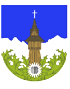 KOŚCIELISKOBUTOROWY SKRZYŻOWANIEKIERUNEKLINIAGODZINY ODJAZDUCHOCHOŁÓW GÓRNY (TERMY) ZAKOPANE przez Kościelisko Karpielówka, Zakopane KrzeptówkiNr 12 2623TRANSPORT OSOBOWYMACIEJ NAGLAK5.41 az1-7,  9.29 az1-7, 9.55 az1-7DZIANISZ BORKI-ZAKOPANENr 12 2623TRANSPORT OSOBOWYMACIEJ NAGLAK6.57 az1-7, 8.27 az1-7DZIANISZ-ZAKOPANEprzez Kościelisko Karpielówkę, Zakopane KrzeptówkiNr 122154ROBERT NIŹNIK6.03 az1-7, 7.11 az1-7, 8.16 az1-7, 10.06 az1-7, 11.51az1-7, 12.56 az1-7, 13.58 az1-7HWITÓW DOLNY-ZAKOPANEprzez Kościelisko Wojdyłówka, Sobiczkowa, Zakopane SzymoszkowaNR 1 POWIATOWA07:01, 08:51, 13:38, 15:21, 17:17KOŚCIELISKOBUTOROWY SKRZYŻOWANIEKIERUNEKLINIA GODZINY ODJAZDUZAKOPANE-CHOCHOŁÓW GÓRNY (TERMY)  przez Krzeptówki, Dzianiszpowrót przez Witów, Dol. Chochołowską, Dol. Kościeliską, GronikNr 12 2623TRANSPORT OSOBOWYMACIEJ NAGLAK9.17 az6*, 10.12 az1-7*, 11.04 az1-7, 12.09 az1-7*, 13.04 az1-7*, 14.14 az1-7*, 15.07 az1-6*, 15.24 S*, 16.36 az1-7*, 17.34 az6-7*, 18.02 az1-5, 19.19 az1-7, 20.31 az1-7* powrót z Chochołowa przez Dzianisz                                                                                      * powrót z Chochołowa przez WitówZAKOPANE-DZIANISZprzez  DzianiszNr 122154ROBERT NIŹNIK13.33 az1-7, 14.43 az1-7, 15.48 az1-7, 16.28 az1-7H, 17.18 az1-7, 18.33 az1-7, 18.58 az1-7H,  20.58 az1-7H, ZAKOPANE- CHOCHOŁÓW IIpowrót do Zakopanego przez DzianiszNr 122154ROBERT NIŹNIK20.18 az1-7,  22.28 az1-7H ZAKOPANE-WITÓW DOLNYprzez Kościelisko, Butorowy, DzianiszNr 1 POWIATOWA07:46, 12:51, 14:11, 16:31, 17:56